Supplementary Material: “Morphometric analysis of the shell of the intertidal gastropod Echinolittorina lineolata (d’Orbigny, 1840) in different latitudes along the Brazilian coast”Supplementary Table S1: Results of the Tukey test to compare the post of means between sexes and latitudes. Bold numbers have significant values. Legend: M: male, F: female. Supplementary Table S2: Results of the covariance analysis (ANCOVA) of the shell length and Echinolittorina lineolata in different latitudes along the Brazilian coast with the shell width as a covariate. Legend: values in bold show a statistically significant difference.Supplementary Table S3: Results of the covariance analysis (ANCOVA) of the shell opening length for Echinolittorina lineolata in different latitudes along the Brazilian coast with shell opening width as a covariate. Legend: values in bold show a statistically significant difference. Supplementary Figure S1: Sampling sites. (A) 3° - Paracuru - Ceará, (B) 14° - Ilhéus - Bahia, (C) 21° - Marataízes - Espírito Santo and (D) 23° - Bertioga - São Paulo.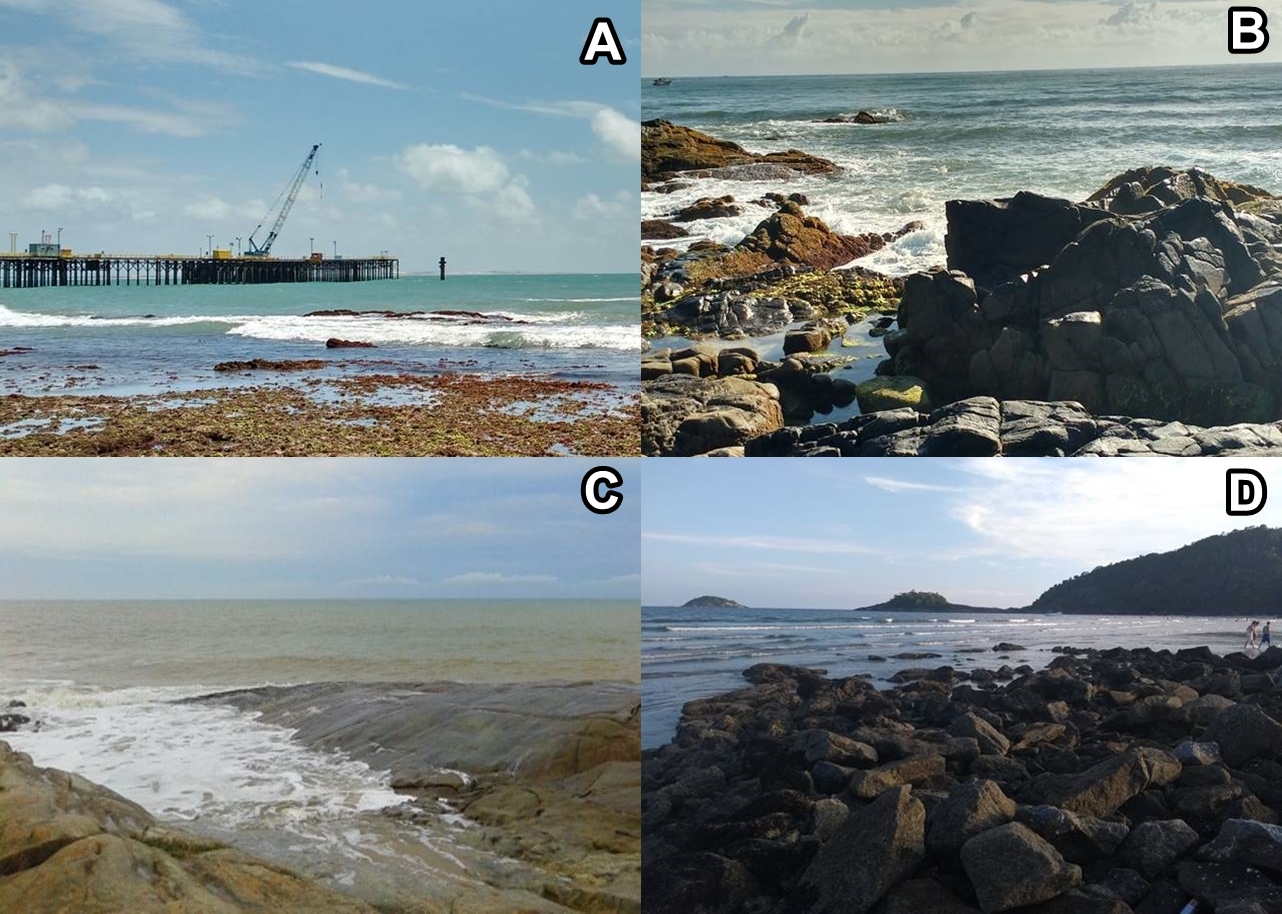 Shell length (SL)Sex (M: male. F: female)difflwruprp adjM-F-0.3110485-0.4577868-0.16431023.58E-05Latitudedifflwruprp adj14°S - 3°S15.342.18612.786.341178.980.311021°S - 3°S28.363.36925.773.826309.529.125023°S - 3°S11.801.8070.9265578143.380.367021°S - 14°S13.021.18310.412.425156.299.408023°S - 14°S-0.3540379-0.6096224-0.098453410.002183523°S - 21°S-16.561.562-19.151.105-139.720.1860Sex and Latitude (M: male, F: female)difflwruprp adjM:3°S - F:3°S-0.3558985-0.79506070.083263670.2127713F:14°S - F:3°S14.970.06511.310.350186.297.7930M:14°S - F:3°S12.635.7920.7696867175.747.1690F:21°S - F:3°S28.147.16624.345.196319.491.3680M:21°S - F:3°S25.187.89420.562.125298.136.6300F:23°S - F:3°S10.887.6190.7122742146.524.9620M:23°S - F:3°S0.98164250.5424803142.080.4650F:14°S - M:3°S18.529.05014.227.241228.308.5800M:14°S - M:3°S16.194.77710.762.924216.266.2970F:21°S - M:3°S31.706.15227.282.689361.296.1420M:21°S - M:3°S28.746.87923.598.114338.956.4420F:23°S - M:3°S14.446.60410.054.982188.382.2610M:23°S - M:3°S13.375.4100.8435938183.148.8200M:14°S - F:14°S-0.2334273-0.71935110.252496520.827908F:21°S - F:14°S13.177.1020.9479239168.749.6490M:21°S - F:14°S10.217.8290.567724147.584.1870F:23°S - F:14°S-0.4082446-0.774216-0.042273080.0167558M:23°S - F:14°S-0.515364-0.9455448-0.085183160.007019F:21°S - M:14°S15.511.37510.544.116204.786.3350M:21°S - M:14°S12.552.1020.6929254181.749.5020F:23°S - M:14°S-0.1748173-0.66870980.319075230.9615416M:23°S - M:14°S-0.2819367-0.8251220.261248560.7632217M:21°S - F:21°S-0.2959273-0.76152820.169673640.5287181F:23°S - F:21°S-17.259.547-21.061.518-134.575.7700M:23°S - F:21°S-18.330.742-22.754.204-139.072.7910F:23°S - M:21°S-14.300.275-18.926.044-0.967450550M:23°S - M:21°S-15.371.469-20.520.234-102.227.0380M:23°S - F:23°S-0.1071194-0.54628160.332042750.9956702Shell width (SW)Sex (M: male, F: female)difflwruprp adjM-F-0.2284561-0.3231581-0.1337542.70E-06Latitudedifflwruprp adj14°S - 3°S10.560.4140.8910921122.099.066021°S - 3°S19.971.14818.299.907216.423.892023°S - 3°S0.90602410.7423408106.970.742021°S - 14°S0.94107340.7727093110.943.759023°S - 14°S-0.1500173-0.31496660.014931960.089637623°S - 21°S-10.910.907-12.582.148-0.923966640Sex and Latitude (M: male, F: female)difflwruprp adjM:3°S - F:3°S-0.279451991-0.56287870.0039747460.0565058F:14°S - F:3°S1.024.760.2910.78856941.260.951.1670M:14°S - F:3°S0.8432624580.52451381.162.011.0830F:21°S - F:3°S1.956.582.74417.112.1102.201.954.5240M:21°S - F:3°S1.792.247.25314.937.0912.090.785.4070F:23°S - F:3°S0.8488571430.60587931.091.834.9940M:23°S - F:3°S0.7249742390.44154751.008.400.9750F:14°S - M:3°S1.304.212.28110.265.8191.581.842.6270M:14°S - M:3°S1.122.714.4490.77215321.473.275.6630F:21°S - M:3°S2.236.034.73519.505.5312.521.516.4140M:21°S - M:3°S2.071.699.24317.394.0792.403.990.5440F:23°S - M:3°S1.128.309.1330.84488241.411.735.8700M:23°S - M:3°S1.004.426.2300.68564231.323.210.1590M:14°S - F:14°S-0.181497832-0.49510360.1321079390.6475021F:21°S - F:14°S0.9318224530.69316961.170.475.3480M:21°S - F:14°S0.7674869620.47444611.060.527.7850F:23°S - F:14°S-0.175903148-0.4120940.0602877290.3148866M:23°S - F:14°S-0.299786052-0.5774164-0.0221557060.0238713F:21°S - M:14°S1.113.320.2860.79274311.433.897.5150M:21°S - M:14°S0.9489847940.58609711.311.872.4890F:23°S - M:14°S0.005594684-0.31315390.3243433091.0000000M:23°S - M:14°S-0.11828822-0.46884940.2322729940.9704288M:21°S - F:21°S-0.164335491-0.46482530.1361542820.711152F:23°S - F:21°S-1.107.725.601-13.530.974-0.8623538210M:23°S - F:21°S-1.231.608.505-15.170.902-0.9461268260F:23°S - M:21°S-0.94339011-12.419.283-0.6448519550M:23°S - M:21°S-1.067.273.014-13.995.643-0.7349817130M:23°S - F:23°S-0.123882904-0.40730960.1595438330.887573Shell opening length (AL)Sexdifflwruprp adjM-F-0.1468096-0.225647-0.067972270.0002765Latitudedifflwruprp adj14°S - 3°S0.795166120.65784950.93248274021°S - 3°S164.958.13215.104.542178.870.844023°S - 3°S0.744638550.60837580.88090131021°S - 14°S0.85441520.71425580.99457465023°S - 14°S-0.05052757-0.18784420.086789060.778991823°S - 21°S-0.90494277-10.440.699-0.765815650Sex and Latitude (M: male, F: female)difflwruprp adjM:3°S - F:3°S-0.20303201-0.43897850.03291450.1517191F:14°S - F:3°S0.768594830.57197110.96521850M:14°S - F:3°S0.643918050.37856680.90926930F:21°S - F:3°S162.687.22314.226.05618.311.3880M:21°S - F:3°S148.609.15812.375.65117.346.1800F:23°S - F:3°S0.674666670.4723930.87694040M:23°S - F:3°S0.662049960.42610350.89799650F:14°S - M:3°S0.971626840.740505712.027.4800M:14°S - M:3°S0.846950060.555115611.387.8450F:21°S - M:3°S182.990.42415.922.47020.675.6140M:21°S - M:3°S168.912.35814.124.98419.657.4880F:23°S - M:3°S0.877698670.641752211.136.4520M:23°S - M:3°S0.865081970.599701411.304.6260M:14°S - F:14°S-0.12467678-0.38574670.13639310.8322222F:21°S - F:14°S0.85827740.659604110.569.5070M:21°S - F:14°S0.717496740.47354670.96144680F:23°S - F:14°S-0.09392817-0.29055190.10269550.8320026M:23°S - F:14°S-0.10654487-0.3376660.12457630.8564044F:21°S - M:14°S0.982954180.716080712.498.2770M:21°S - M:14°S0.842173520.540077511.442.6950F:23°S - M:14°S0.03074862-0.23460260.29609980.9999679M:23°S - M:14°S0.01813191-0.27370260.30996640.9999996M:21°S - F:21°S-0.14078065-0.39093180.10937050.6798433F:23°S - F:21°S-0.95220556-11.564.722-0.7479390M:23°S - F:21°S-0.96482227-12.024.795-0.72716510F:23°S - M:21°S-0.81142491-10.599.513-0.56289850M:23°S - M:21°S-0.82404161-11.006.668-0.54741640M:23°S - F:23°S-0.01261671-0.24856320.22332980.9999998Shell opening width (AW)Sexdifflwruprp adjM-F-0.1333648-0.1910429-0.075686756.70E-06Latitudedifflwruprp adj14°S - 3°S0.660469660.56000770.76093161021°S-3°S120.474.37311.029.572130.653.025023°S-3°S0.571626510.47193560.67131744021°S-14°S0.544274070.44173230.64681585023°S-14°S-0.08884316-0.18930510.011618790.104274123°S-21°S-0.63311722-0.7349037-0.53133070Sex and Latitude (M: male, F: female)difflwruprp adjM:3°S - F:3°S-0.16187822-0.33449860.010742150.0845091F:14°S - F:3°S0.647099270.50324780.790950750M:14°S - F:3°S0.524564780.33043170.718697860F:21°S - F:3°S118.788.96710.384.466133.733.2760M:21°S - F:3°S107.328.5710.8914618125.510.9650F:23°S - F:3°S0.525809520.37782450.673794590M:23°S - F:3°S0.488613580.31599320.661233950F:14°S - M:3°S0.808977490.63988740.978067580M:14°S - M:3°S0.6864430.47293450.899951460F:21°S - M:3°S134.976.78911.758.960152.363.9820M:21°S - M:3°S123.516.39310.327.827143.754.5140F:23°S - M:3°S0.687687740.51506740.860308110M:23°S - M:3°S0.65049180.45633720.844646380M:14°S - F:14°S-0.12253449-0.31353530.068466340.5162294F:21°S - F:14°S0.54079040.39543940.686141370M:21°S - F:14°S0.426186440.24771060.604662240F:23°S - F:14°S-0.12128975-0.26514120.022561730.1712013M:23°S - F:14°S-0.15848569-0.32757580.01060440.0848396F:21°S - M:14°S0.663324890.46807810.858571670M:21°S - M:14°S0.548720930.32770510.76973680F:23°S - M:14°S0.00124474-0.19288830.195377821.0000000M:23°S - M:14°S-0.0359512-0.24945970.177557250.9996024M:21°S - F:21°S-0.11460396-0.29761650.068408610.5484182F:23°S - F:21°S-0.66208015-0.8115232-0.512637060M:23°S - F:21°S-0.69927609-0.873148-0.525404170F:23°S - M:21°S-0.54747619-0.7293001-0.365652250M:23°S - M:21°S-0.58467213-0.7870533-0.382290920M:23°S-F:23°S-0.03719594-0.20981630.135424420.9980186ProportionalitySex (M: male, F: female)difflwruprp adjM-F0.004676399-0.006988570.016341370.4314406Latitudedifflwruprp adj23°S - 21°S-0.031609503-0.052195091-0.0110239150.00049253°S - 21°S-0.012151672-0.0327372590.0084339160.425748114°S - 21°S0.005015012-0.0157233220.0257533450.92473713°S - 23°S0.019457831-0.0007039380.0396196010.06307514°S - 23°S0.0366245150.0163068130.0569422160.000024714°S - 3°S0.017166683-0.0031510180.0374843850.1309423Sex and Latitude (M: male, F: female)difflwruprp adjM:21°S - F:21°S-0.01290556-0.0499185270.0241074080.9645658F:23°S - F:21°S-0.041964168-0.072187951-0.0117403850.0007252M:23°S - F:21°S-0.025370881-0.060535220.0097934570.3566505F:3°S - F:21°S-0.021202263-0.0514260460.009021520.3945348M:3°S - F:21°S-0.008157767-0.0433221050.0270065720.9968359F:14°S - F:21°S-0.001856016-0.0312521970.0275401650.9999995M:14°S - F:21°S0.006173152-0.0333140970.0456604010.9997573F:23°S - M:21°S-0.029058608-0.0658311840.0077139680.241524M:23°S - M:21°S-0.012465322-0.0533954570.0284648140.9834931F:3°S - M:21°S-0.008296703-0.0450692790.0284758730.9973455M:3°S - M:21°S0.004747793-0.0361823420.0456779290.9999676F:14°S - M:21°S0.011049544-0.0250458960.0471449830.9829934M:14°S - M:21°S0.019078712-0.0256201490.0637775720.8995747M:23°S - F:23°S0.016593286-0.0183179330.0515045060.8356431F:3°S - F:23°S0.020761905-0.0091670050.0506908150.4097643M:3°S - F:23°S0.033806401-0.0011048190.0687176210.0656764F:14°S - F:23°S0.0401081520.0110152310.0692010730.0008223M:14°S - F:23°S0.048137320.008875310.087399330.005139F:3°S - M:23°S0.004168618-0.0307426020.0390798380.9999606M:3°S - M:23°S0.017213115-0.0220532440.0564794730.8860195F:14°S - M:23°S0.023514865-0.0106823820.0577121120.4217917M:14°S - M:23°S0.031544034-0.0116365070.0747245740.3401367M:3°S - F:3°S0.013044496-0.0218667240.0479557160.9486343F:14°S - F:3°S0.019346247-0.0097466740.0484391680.4675794M:14°S - F:3°S0.027375415-0.0118865950.0666374250.4028216F:14°S - M:3°S0.00630175-0.0278954960.0404989970.9992799M:14°S - M:3°S0.014330919-0.0288496220.0575114590.9730391M:14°S - F:14°S0.008029168-0.0305993680.0466577050.9984269Sum SqDfF valuePr (>F)(Intercept)1.31176.4063.046e-05Latitude2.11395.4233.584e-06Shell width (SW)476.2116642.3829< 2.2e-16Residuals47.23641Sum SqDfF valuePr (>F)(Intercept)4.0701195.589< 2.2e-16Latitude1.045316.7441.751e-10Shell opening width (AW)67.97013266.446< 2.2e-16Residuals13.338641